ЧОУ «Гимназия во имя Святителя Николая Чудотворца»«Методика преподавания классического танца»Тема: Экзерсис классического танца по программе 1 классаСургут, 2020Тема: Экзерсис классического танца по программе 1 классаСодержаниеСтруктура урока  ……………………………………………………………… 3 План урока …………………………………………………………………….. 4Ход занятия  …………………………………………………………………… 4 3.1. Организационная часть ………………………………………………….. 43.2. Exersice у  станка  ………………………………………………………...  5 3.3. Par terre - гимнастика ……………………………………………………  9 3.4. Игровая пауза ……………………………………………………………. 133.5. Exersice на середине ……………………………………………………..  133.6. Allegro (прыжки) …………………………………………………………  133.7. Упражнения по диагонали ………………………………………………  15 3.8. Завершающая часть урока ………………………………………………  15     4. Выбор музыкального сопровождения урока …………………………………  15Список использованной литературы и интернет-ресурсы ………………………..   17Приложение …………………………………………………………………………..  171.Структура урока:Тема урока: положения sur le cou de pied условное и спереди;Тип занятия: комбинированный (знакомство с новым материалом и отработка практических навыков);Год обучения: 1Возраст детей: 7-8 лет Цель урока:         Образовательные:закрепление знаний, умений и навыков, полученных на предыдущих уроках;научить осмысленному исполнению движений;разучить положения sur le cou de pied условное и спереди.        Развивающие:развить координацию движений;укрепить опорно-двигательный аппарат;развить выносливость и постановку дыхания;развить познавательные интересы и творческий потенциал учащихся.        Воспитательные:формировать эстетическое воспитание, умение вести себя в коллективе;формировать чувство ответственности;активизировать творческие способности;формировать умение творчески взаимодействовать на уроках с педагогом.Форма познавательной деятельности: групповая;Форма занятия: практическоеВремя проведения: 90 минут с перерывом на игровую паузу Цель занятия: разучивание положения sur le cou de pied условное и спереди. Оборудование: станок для занятий классическим танцем, муз. проигрыватель, проектор, экран, ноутбук. Методическое обеспечение: аудиозапись муз. сопровождения (USB), раздаточный материал (таблица с названиями и примерами положения sur le cou de pied). Используемые методы и приемы: словесные (объяснение);наглядные (показ, демонстрация) практические (самостоятельная работа, разбор ошибок, самостоятельная работа с учетом выявленных недостатков); игровые (музыкально-образная игра).2. План урока:3. Ход занятия:3.1. Организационная часть Постепенно занимают «свои» места и под музыку исполняют поклон. Педагог так же приветствует детей, объявляя тему занятия, цель и задачи. Далее дети вновь выстраиваются по кругу и исполняют основные движения: марш на «полупальцах», марш с высоко поднимаемыми коленями, бег, подскоки. По ходу движения педагог проговаривает методические рекомендации и поправляет недочеты. После исполнения указанных движений происходит расход на «свои» места у станка.Включается 1 трек: Марш К. Хачатурян "Чиполино. Марш Синьора-Помидора" Обучающиеся заходят в танцевальный зал под аудиозапись маршем с вытянутого носка, руки на поясе. Дети:           Отправляемся в поход.
Много нас открытий ждёт.
Мы шагаем друг за другом 
Лесом и зелёным лугом Дети занимают «свои» места и под музыку исполняют поклон.Включается 2 трек: Классика (фортепиано). 1 – и, 2 – и  = (музыкальное вступление).Педагог: Итак, все подтянулись. Пятки вместе, носки врозь.3 – и = все головки наклоняем (голову наклонить),4 – и = и в «плие» уходим плавно (голову поднять в исходное положение ноги в д/плие),5 – и = шаг мы вправо (п/н шаг вправо)6 – и = подтянулись (шаг л/н подставили к п/н)7 – и = шаг мы влево (л/н шаг влево с д/плие)8 = улыбнулись (п/н подставили к л/н уход в д/плие)и = (наклон головы  и выпрямились).Педагог: Ну, ребята, где вы были?Дети:    На полянку мы ходилиЧто мы видели – расскажемИ что делали – покажем.Вот наряд в моих руках (руки в 1 позицию)Надеваю я корсет (руки на пояс)Стала спинка высокаЖивота отныне нет.(Дети начинают двигаться в соответствии с характером музыки, перестроение из колонны по одному в круг). Дождь прошел - полны все лужиМы шагали как вельможи (шаги на полупальцах)И на лужниных остаткахПрошагали мы на пятках (шаги на пятках).Дальше шли мы не тужилиОбувь с ножками сушили (шаги на внешней стопе)На лесной далекой далиМы медведя повстречали (шаги на внутренней стопе)Зайчик быстрый скачет в поле.
Очень весело на воле.
Подражаем мы зайчишке,
Непоседы, ребятишки. (Бег с за хлёстом).Мышка - серая норушка - 
Быстро навостряет ушки.
Будет прыгать и плясать - 
Просто глаз не оторвать (Галоп, подскоки).(После исполнения указанных движений происходит расход на «свои» места у станка).3.2. Exersice у  станка Основные упражнения исполняются лицом к станку, руки свободно расположены на станке, запястья опущены вниз, локти свободно расположены рядом с корпусом. 3. Par terre - гимнастика В комплекс партера постепенно вводятся такие упражнения, как «Мостик», «Лодочка», «Рыбка», «Бабочка» лежа на животе и другие. 3.4. Игровая пауза:Игра-импровизация “ Веселый бубен”(Дети садятся в круг и под музыку (“нарезка” песен про зверей) передают бубен по кругу. Музыка отключается. У кого остался бубен, тот ребенок, становясь в круг, танцует, имитируя животного, о котором поется в песенке)Ты катись веселый бубенБыстро-быстро по рукамУ кого веселый бубенТот сейчас станцует нам3.5. Exersice на середине Так как дети не обладают еще достаточной устойчивостью и техникой исполнения движений Exersice, в первом полугодии выполняем только различного вида Port des bras. 3.6. AllegroВ первом полугодии выполняются простые прыжки для развития баллона и высоты прыжка. 3.7. Упражнения по диагоналиПо диагонали выполняются такие движения, как бег Pas couru, стелящийся бег, прыжки по VI позиции с продвижением. 3.8. Заключительная часть урокаВ конце занятия дети выстраиваются на середине зала для поклона. Педагог проговаривает еще раз важные моменты. После поклона при выходе из зала выдает раздаточный материал.4. Выбор музыкального сопровождения урока.В занятиях может быть использована самая разная музыка, но главное, чтобы она была ритмичной. При выборе музыкального произведения следует учитывать количество акцентов в минуту: 40-60 акцентов в минуту – упражнения на расслабление, растягивание, статические позы;70 – наклоны, ходьба;80-90 – махи, танцевальные движения;100-150 – бег, подскоки, танцевальные движения:160 и более – бег в быстром темпе. Упражнения под музыкальное сопровождение характеризуются целостностью, динамичностью, танцевальным характером. Целостность заключается в том, что движения отдельными частями тела сопровождаются дополнительными, иногда еле заметными движениями других звеньев. При этом включаются все мышцы и суставы. Динамичность заключается не только в активных перемещениях занимающихся, но и в разнообразных изменениях скорости, темпа, ритма, амплитуды, направления и силы движений (от полного расслабления до максимального напряжения). Благодаря тесной связи с музыкой упражнения приобретают танцевальный характер. Целостность, динамичность, танцевальный характер движений тесно взаимосвязаны.Главная методическая особенность заключается в особой роли музыки при исполнении упражнений. В процессе занятий музыка участвует в формировании определенного стереотипа нервных процессов. При исполнении упражнения она упорядочивает действия дошкольников, приводит их в систему и одновременно воздействует на их эмоциональное состояние. Музыкальное произведение должно способствовать созданию ярких представлений о характере движений, регулировать эмоциональное состояние занимающихся, содействовать активному проявлению эмоций.Идейно-эмоциональное содержание музыкального произведения композиторы выражают с помощью средств музыкальной выразительности – мелодии, гармонии, темпа, ритма и др. Совокупностью всех этих средств создаются музыкальные образы, содержание которых отражает замысел композитора. При обучении движениям, согласованными со средствами музыкальной выразительности, следует помнить, что все они – темп, метр, ритм, динамика, тембр – объединяются мелодией. Мелодия составляет основу музыки, и в ней в первую очередь выражен замысел композитора. Она представляет собой чередование звуков, находящихся в определенном соотношении по высоте, имеющих определенный темп и ритм. Мелодия помогает запомнить музыку, следовательно, и упражнение. Зная мелодию произведения, под которую выполняется упражнение, ребенок может повторить его и без музыки, сохраняя нужный темп, ритм, даже динамические оттенки. Услышав мелодию, можно быстро восстановить (на основе сформировавшихся условно-рефлекторных связей между движением и музыкой) последовательность движений. Мелодия как бы подсказывает характер движений, форму и последовательность элементов. Каждое музыкальное произведение исполняется в определенном темпе, с той или иной скоростью. Темп обозначается в начале музыкального произведения и в середине его, если он изменяется. Чаще встречаются темпы: adagio (адажио) – медленно, andante (анданте) – умеренно; allegro (аллегро) – быстро. Возможны изменения темпа: accelerando (ачелерандо) – ускорение; ritardando (ритардандо) – замедление. Для овладения разными темпами на занятиях по физическому воспитанию даются специальные задания. В дальнейшем это умение закрепляется и совершенствуется при выполнении всех упражнений [4]. Список  методической литературы:Базарова, Н.П. Азбука классического танца: первые три года обучения/Н.П.Базарова, В.П.Мей. -СПб.: Лань,2010.Ваганова, А.Я. Основы классического танца: учебник/А.Я.Ваганова. -СПб.: Издательство «Лань»,2001.Мессерер А. Уроки классического танца/А.Мессерер. – СПб.: Лань, 2004.Интернет ресурсы:4. infourok.ru Приложение №1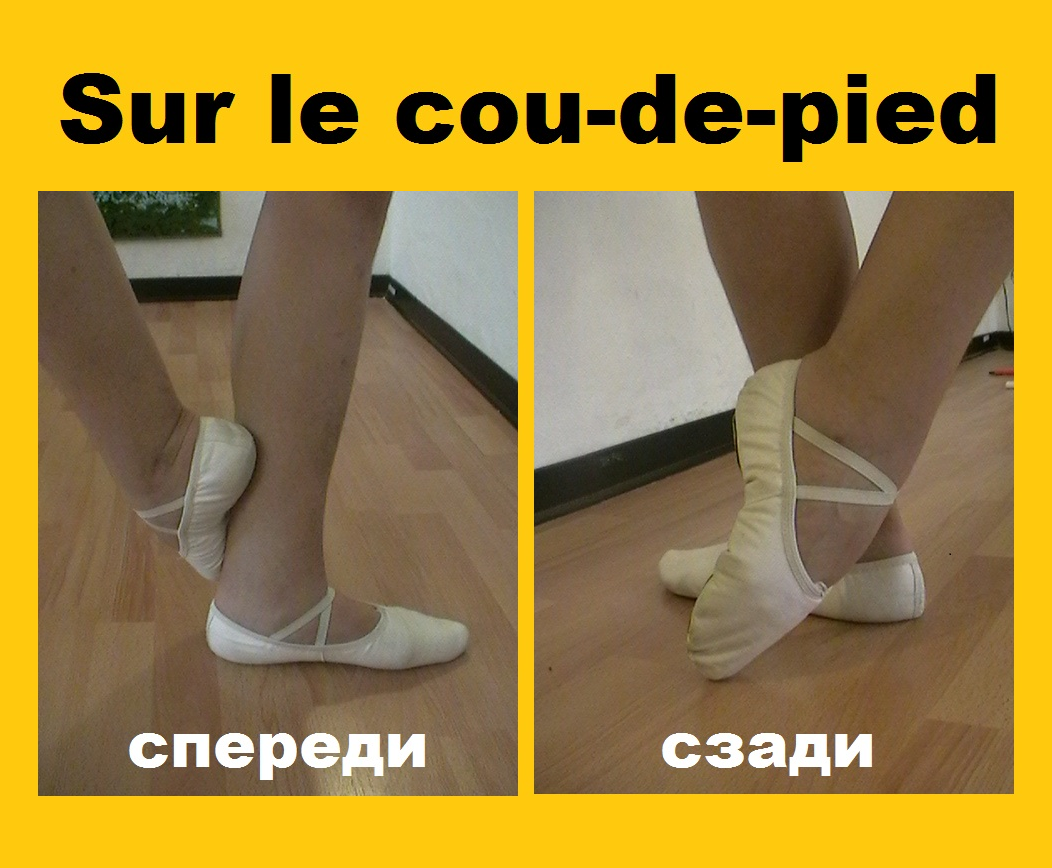 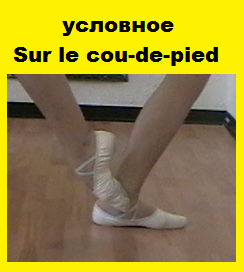 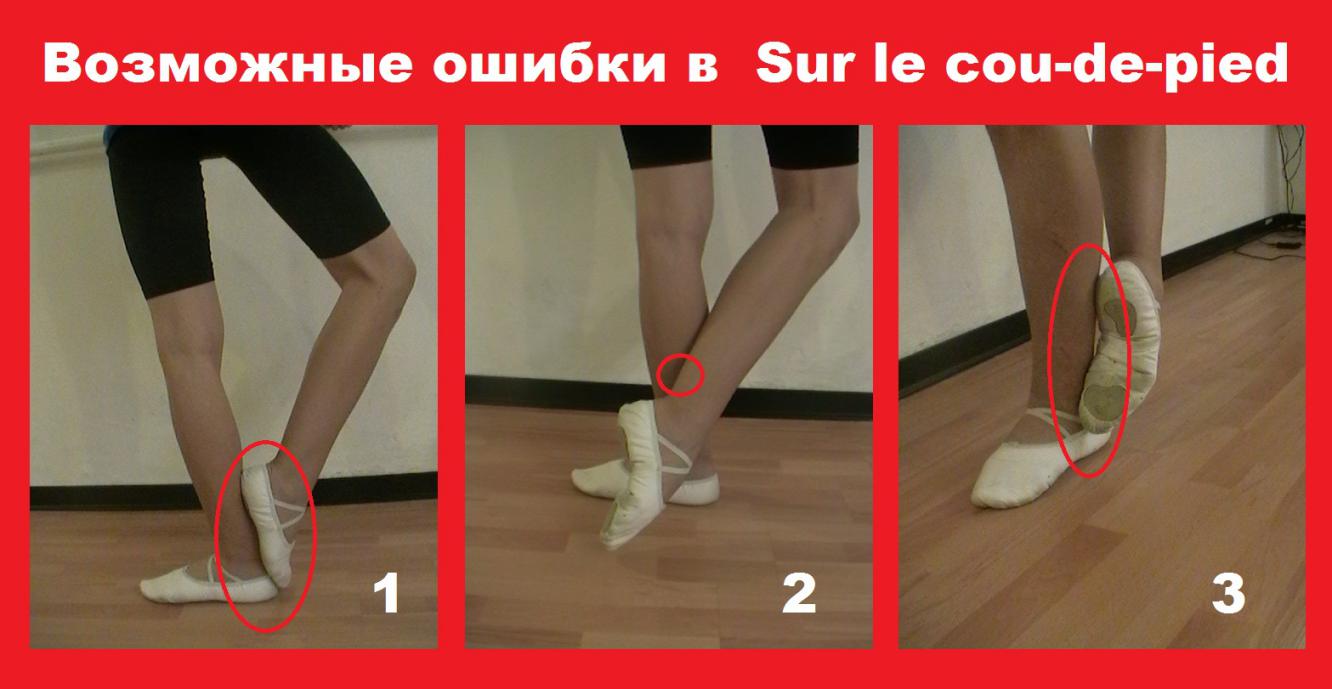 Разработка:Беляева Ольга ВладимировнаПедагог дополнительного образования№ п/пЧасть занятияЧасть занятияОрганизационная часть 5Exersice у  станка15Par terre-гимнастика20Игровая пауза 10Exersice на середине 10Allegro (прыжки) 10Упражнения по диагонали15Завершающая часть урока5Итого 90Demi plie Упражнение направлено на развитие эластичность суставно-связочного аппарата и выворотности в тазобедренном и коленном суставах.Demi plie Упражнение направлено на развитие эластичность суставно-связочного аппарата и выворотности в тазобедренном и коленном суставах.Demi plie Упражнение направлено на развитие эластичность суставно-связочного аппарата и выворотности в тазобедренном и коленном суставах.Demi plie Упражнение направлено на развитие эластичность суставно-связочного аппарата и выворотности в тазобедренном и коленном суставах.Demi plie Упражнение направлено на развитие эластичность суставно-связочного аппарата и выворотности в тазобедренном и коленном суставах.Исполняется лицом к станку.Желательно каждый урок чередовать смену позиций с правой и левой ног. Исх. полож.: I поз. ног. Руки на станке. Осанка прямая. Корпус подтянут.Исполняется лицом к станку.Желательно каждый урок чередовать смену позиций с правой и левой ног. Исх. полож.: I поз. ног. Руки на станке. Осанка прямая. Корпус подтянут.Исполняется лицом к станку.Желательно каждый урок чередовать смену позиций с правой и левой ног. Исх. полож.: I поз. ног. Руки на станке. Осанка прямая. Корпус подтянут.Исполняется лицом к станку.Желательно каждый урок чередовать смену позиций с правой и левой ног. Исх. полож.: I поз. ног. Руки на станке. Осанка прямая. Корпус подтянут.Исполняется лицом к станку.Желательно каждый урок чередовать смену позиций с правой и левой ног. Исх. полож.: I поз. ног. Руки на станке. Осанка прямая. Корпус подтянут.Дети:Дети:Дети:На Plie - спина прямаяПодбородок поднимаю.Развожу колени шире:Раз, два, три, четыре.На Plie - спина прямаяПодбородок поднимаю.Развожу колени шире:Раз, два, три, четыре.Муз. размер Такты Такты Движение Методические рекомендации3/4128 тактов1-41-4Медленное движение вниз до максимально позволяемого уровня без отрыва пяток от полаКорпус подтянут. Колени двигаются строго в стороны. Стопы не заваливаются на большие пальцы. Приседание происходит на все 4 такта, без остановок. Голова не опускается вниз (не смотрим на ноги), взгляд направлены вперед.3/4128 тактов5-8 5-8 Медленное движение вверх Корпус подтянут. Колени двигаются строго в стороны. Стопы не заваливаются на большие пальцы. Приседание происходит на все 4 такта, без остановок. Голова не опускается вниз (не смотрим на ноги), взгляд направлены вперед.3/4128 тактов9-16 9-16 Повтор 1-8Корпус подтянут. Колени двигаются строго в стороны. Стопы не заваливаются на большие пальцы. Приседание происходит на все 4 такта, без остановок. Голова не опускается вниз (не смотрим на ноги), взгляд направлены вперед.3/4128 тактов17-24  17-24  Повтор 1-8Корпус подтянут. Колени двигаются строго в стороны. Стопы не заваливаются на большие пальцы. Приседание происходит на все 4 такта, без остановок. Голова не опускается вниз (не смотрим на ноги), взгляд направлены вперед.3/4128 тактов25-32 25-32  Смена позиции ног с I на IIНога двигается, скользя по полу, до полного вытягивания пальцев и опускается через «полупальцы» во II позицию.3/4128 тактов33-56 33-56 Повтор 1-24 по II позиции ног Следить за положением корпуса, рук, головы.3/4128 тактов57-6457-64Смена позиции ног с II на III, пр. н. впереди.Вытягивается носок, затем через «полупальцы», скользя по полу, пр.н. двигается в  III позицию вперед, левое бедро неподвижно, корпус сильно подтянут, колени не сгибаются.3/4128 тактов65-8865-88Повтор 1-24 по III позиции ног, пр. н впередиСледить за положением корпуса, рук, головы.3/4128 тактов89-9689-96Смена позиции ног с III (пр.н. впереди) на III (л. н. впереди)Пр.н., скользя, отводится в сторону до положения II позиции, затем через «полупальцы», скользя по полу, двигается в  III позицию назад, левое бедро неподвижно, корпус сильно подтянут, колени не сгибаются. 3/4128 тактов97-12097-120Повтор 1-24 по III позиции ног, л.н впередиСледить за положением корпуса, рук, головы.3/4128 тактов121-128121-128Смена позиции ног с III (л. н. впереди) на I позициюПр.н., скользя, отводится в сторону до положения II позиции, затем через «полупальцы», скользя по полу, двигается в  I позицию, левое бедро неподвижно, корпус сильно подтянут, колени не сгибаются. Упражнение для стоп Упражнение направлено на развитие подвижности и укрепление голеностопа, бедра. Развитие устойчивости и равновесия.Упражнение для стоп Упражнение направлено на развитие подвижности и укрепление голеностопа, бедра. Развитие устойчивости и равновесия.Упражнение для стоп Упражнение направлено на развитие подвижности и укрепление голеностопа, бедра. Развитие устойчивости и равновесия.Упражнение для стоп Упражнение направлено на развитие подвижности и укрепление голеностопа, бедра. Развитие устойчивости и равновесия.Упражнение для стоп Упражнение направлено на развитие подвижности и укрепление голеностопа, бедра. Развитие устойчивости и равновесия.Исполняется лицом в центр зала. Исх. полож.: ноги в VI поз., руки на поясе. Осанка прямая. Корпус подтянут. Исполняется лицом в центр зала. Исх. полож.: ноги в VI поз., руки на поясе. Осанка прямая. Корпус подтянут. Исполняется лицом в центр зала. Исх. полож.: ноги в VI поз., руки на поясе. Осанка прямая. Корпус подтянут. Исполняется лицом в центр зала. Исх. полож.: ноги в VI поз., руки на поясе. Осанка прямая. Корпус подтянут. Исполняется лицом в центр зала. Исх. полож.: ноги в VI поз., руки на поясе. Осанка прямая. Корпус подтянут. Муз. размер Такты Такты Движение Методические рекомендации2/4 (детская песенка или русский характер) 16 тактов1 такт 1/4  1 такт 1/4  Поднять пятку пр.н.При подъеме пятки, пальцы «расплющить» по полу и слегка надавить на них. Корпус неподвижен и подтянут2/4 (детская песенка или русский характер) 16 тактов1 такт 1/4 1 такт 1/4 relevé Исполняется на обеих ногах2/4 (детская песенка или русский характер) 16 тактов2 такт 1/42 такт 1/4Опустить пятку пр.н. (л.н. на «полупальцах»)При опускании пятки колени не сгибаются2/4 (детская песенка или русский характер) 16 тактов2 такт 1/4 2 такт 1/4 relevéСледить за положением корпуса, рук, головы.2/4 (детская песенка или русский характер) 16 тактов3 такт  3 такт  Повторить 1 тактСледить за положением корпуса, рук, головы.2/4 (детская песенка или русский характер) 16 тактов4 такт 1/4   4 такт 1/4   Опустить пятку пр.н.Следить за положением корпуса, рук, головы.2/4 (детская песенка или русский характер) 16 тактов4 такт 1/4 4 такт 1/4 Опустить пятку л.н.Следить за положением корпуса, рук, головы.2/4 (детская песенка или русский характер) 16 тактов5 такт 1/45 такт 1/4Поднять колено пр.н. (носок пр. н к колену л.н.)Носок рабочей ноги сильно натянут. Держать равновесие.2/4 (детская песенка или русский характер) 16 тактов5 такт 1/45 такт 1/4Опустить пр. н. в  VI позициюНога опускается через «полупальцы» строго в VI позицию2/4 (детская песенка или русский характер) 16 тактов6 такт 1/46 такт 1/4Поднять колено л.н. (носок л.н. у колена пр.н.)  Следить за положением корпуса, рук, головы.2/4 (детская песенка или русский характер) 16 тактов6 такт 1/4 6 такт 1/4  Опустить л. н. в VI позицию Следить за положением корпуса, рук, головы.2/4 (детская песенка или русский характер) 16 тактов7-8 7-8 Повторить 5-6 Следить за положением корпуса, рук, головы.2/4 (детская песенка или русский характер) 16 тактов9-169-16Повторить 1-8Следить за положением корпуса, рук, головы.Battement tendu Способствует выработке выворотности, устойчивости, мышечной силы, умения управлять отдельными группами мышц.Battement tendu Способствует выработке выворотности, устойчивости, мышечной силы, умения управлять отдельными группами мышц.Battement tendu Способствует выработке выворотности, устойчивости, мышечной силы, умения управлять отдельными группами мышц.Battement tendu Способствует выработке выворотности, устойчивости, мышечной силы, умения управлять отдельными группами мышц.Battement tendu Способствует выработке выворотности, устойчивости, мышечной силы, умения управлять отдельными группами мышц.Исполняется лицом к станку с правой и левой ног. Исх. полож.: I поз. ног. Руки на станке. Осанка прямая. Корпус подтянут.Исполняется лицом к станку с правой и левой ног. Исх. полож.: I поз. ног. Руки на станке. Осанка прямая. Корпус подтянут.Исполняется лицом к станку с правой и левой ног. Исх. полож.: I поз. ног. Руки на станке. Осанка прямая. Корпус подтянут.Исполняется лицом к станку с правой и левой ног. Исх. полож.: I поз. ног. Руки на станке. Осанка прямая. Корпус подтянут.Исполняется лицом к станку с правой и левой ног. Исх. полож.: I поз. ног. Руки на станке. Осанка прямая. Корпус подтянут.Исх. полож.: I поз. ног. Руки на станке. Осанка прямая. Корпус подтянутИсх. полож.: I поз. ног. Руки на станке. Осанка прямая. Корпус подтянутИсх. полож.: I поз. ног. Руки на станке. Осанка прямая. Корпус подтянутИсх. полож.: I поз. ног. Руки на станке. Осанка прямая. Корпус подтянутИсх. полож.: I поз. ног. Руки на станке. Осанка прямая. Корпус подтянутДети:Дети:Дети:Глажу ножкою паркет,Ровно линию ведуПятка вверх, колена нет.Называется TenduГлажу ножкою паркет,Ровно линию ведуПятка вверх, колена нет.Называется TenduМуз. размер Такты Такты Движение Методические рекомендации4/4 32 такта11Пр.н. отводится в сторонуНога двигается, скользя по полу, через положение «полупальцы» до полного вытягивания пальцев (подъем при помощи пальчиков взбирается на горочку)4/4 32 такта22Пр.н. держится в положении II поз. на вытянутом носкеПятка пр.н. «тянется» вперед, опорная нога не заваливается на большой палец4/4 32 такта33Пр.н. возвращается в I поз.Корпус не должен  реагировать на движение, левое бедро неподвижно, колени не сгибаются. 4/4 32 такта44 Пауза по I поз.  Проверяется постановка корпуса.4/4 32 такта5 - 12 5 - 12 Повторить 1-4 такты 2 раза  Следить за положением корпуса, рук, головы.4/4 32 такта13-16 13-16 Demi plie по I поз. Следить за положением корпуса, рук, головы.4/4 32 такта17-3217-32Повторить 1-16 такты с л.н. Следить за положением корпуса, рук, головы.Battement tendu в русском характере Упражнение направлено на развитие подвижности и укрепление голеностопа.Развитие устойчивости и равновесия.Battement tendu в русском характере Упражнение направлено на развитие подвижности и укрепление голеностопа.Развитие устойчивости и равновесия.Battement tendu в русском характере Упражнение направлено на развитие подвижности и укрепление голеностопа.Развитие устойчивости и равновесия.Battement tendu в русском характере Упражнение направлено на развитие подвижности и укрепление голеностопа.Развитие устойчивости и равновесия.Battement tendu в русском характере Упражнение направлено на развитие подвижности и укрепление голеностопа.Развитие устойчивости и равновесия.Исполняется лицом в центр зала. Исх. полож.: ноги в VI поз., руки на поясе.Осанка прямая. Корпус подтянут.Исполняется лицом в центр зала. Исх. полож.: ноги в VI поз., руки на поясе.Осанка прямая. Корпус подтянут.Исполняется лицом в центр зала. Исх. полож.: ноги в VI поз., руки на поясе.Осанка прямая. Корпус подтянут.Исполняется лицом в центр зала. Исх. полож.: ноги в VI поз., руки на поясе.Осанка прямая. Корпус подтянут.Исполняется лицом в центр зала. Исх. полож.: ноги в VI поз., руки на поясе.Осанка прямая. Корпус подтянут.Муз. размер Муз. размер Такты Движение Методические рекомендации2/4 32 такта1 такт1 такт Вытянуть пр.н. вперед по принципу Bt-t   Нога скользит вперед в невыворотное положение. В невыворотном положении детям легче следить за подтянутостью колен во время приведения рабочей ноги в позицию.2/4 32 такта2 такт2 тактПоставить пр.н. перед собой на каблучок Нога скользит вперед в невыворотное положение. В невыворотном положении детям легче следить за подтянутостью колен во время приведения рабочей ноги в позицию.2/4 32 такта3 такт 3 такт Поставить пр.н. перед собой на вытянутый носокНога скользит вперед в невыворотное положение. В невыворотном положении детям легче следить за подтянутостью колен во время приведения рабочей ноги в позицию.2/4 32 такта4 такт4 тактЗакрыть пр.н. в VI позицию по принципу Bt-t Следить за положением корпуса, рук, ног, головы.2/4 32 такта5-8 5-8 Повторить 1-4 такты с л.н.Следить за положением корпуса, рук, ног, головы.2/4 32 такта 9-16 9-16Повторить 1-8 такты Следить за положением корпуса, рук, ног, головы.2/4 32 такта  17-32   17-32 Повторить 1-16 тактыСледить за положением корпуса, рук, ног, головы.Battement tendu jeté Развивает подвижность тазобедренного и голеностопного суставов, вырабатывает силу, легкость движения ног.Battement tendu jeté Развивает подвижность тазобедренного и голеностопного суставов, вырабатывает силу, легкость движения ног.Battement tendu jeté Развивает подвижность тазобедренного и голеностопного суставов, вырабатывает силу, легкость движения ног.Battement tendu jeté Развивает подвижность тазобедренного и голеностопного суставов, вырабатывает силу, легкость движения ног.Battement tendu jeté Развивает подвижность тазобедренного и голеностопного суставов, вырабатывает силу, легкость движения ног.Исполняется лицом к станку с правой и левой ног. И. п. –    I поз. ног. Руки на станке. Осанка прямая. Корпус подтянутИсполняется лицом к станку с правой и левой ног. И. п. –    I поз. ног. Руки на станке. Осанка прямая. Корпус подтянутИсполняется лицом к станку с правой и левой ног. И. п. –    I поз. ног. Руки на станке. Осанка прямая. Корпус подтянутИсполняется лицом к станку с правой и левой ног. И. п. –    I поз. ног. Руки на станке. Осанка прямая. Корпус подтянутИсполняется лицом к станку с правой и левой ног. И. п. –    I поз. ног. Руки на станке. Осанка прямая. Корпус подтянут2/4 32 такта11Вытянуть пр.н. в сторону по пр.Рабочая нога поднимается каждый раз в одно и то же положение и за одно движение. Не позволять покачивать ногой («Нога как каменная и упирается подъемом в стену»). Следить за:  натянутостью носка рабочей ноги  выворотностью рабочей ноги  натянутостью и правильным положением опорной ноги  положением корпуса (не должен смещаться в сторону при подъеме ноги)2/4 32 такта22 Поднять пр.н. на 45°  Рабочая нога поднимается каждый раз в одно и то же положение и за одно движение. Не позволять покачивать ногой («Нога как каменная и упирается подъемом в стену»). Следить за:  натянутостью носка рабочей ноги  выворотностью рабочей ноги  натянутостью и правильным положением опорной ноги  положением корпуса (не должен смещаться в сторону при подъеме ноги)2/4 32 такта33Опустить пр.н. на носок по II позицииРабочая нога поднимается каждый раз в одно и то же положение и за одно движение. Не позволять покачивать ногой («Нога как каменная и упирается подъемом в стену»). Следить за:  натянутостью носка рабочей ноги  выворотностью рабочей ноги  натянутостью и правильным положением опорной ноги  положением корпуса (не должен смещаться в сторону при подъеме ноги)2/4 32 такта44Закрыть пр.н. в исходное положение (I поз.) Рабочая нога поднимается каждый раз в одно и то же положение и за одно движение. Не позволять покачивать ногой («Нога как каменная и упирается подъемом в стену»). Следить за:  натянутостью носка рабочей ноги  выворотностью рабочей ноги  натянутостью и правильным положением опорной ноги  положением корпуса (не должен смещаться в сторону при подъеме ноги)2/4 32 такта5 - 12 5 - 12 Повторить 1-4 2 разаРабочая нога поднимается каждый раз в одно и то же положение и за одно движение. Не позволять покачивать ногой («Нога как каменная и упирается подъемом в стену»). Следить за:  натянутостью носка рабочей ноги  выворотностью рабочей ноги  натянутостью и правильным положением опорной ноги  положением корпуса (не должен смещаться в сторону при подъеме ноги)2/4 32 такта13 - 16 13 - 16  2 раза исполнить relevé по I поз. Рабочая нога поднимается каждый раз в одно и то же положение и за одно движение. Не позволять покачивать ногой («Нога как каменная и упирается подъемом в стену»). Следить за:  натянутостью носка рабочей ноги  выворотностью рабочей ноги  натянутостью и правильным положением опорной ноги  положением корпуса (не должен смещаться в сторону при подъеме ноги)2/4 32 такта17-3217-32Повторить 1-16такты с л.н.Рабочая нога поднимается каждый раз в одно и то же положение и за одно движение. Не позволять покачивать ногой («Нога как каменная и упирается подъемом в стену»). Следить за:  натянутостью носка рабочей ноги  выворотностью рабочей ноги  натянутостью и правильным положением опорной ноги  положением корпуса (не должен смещаться в сторону при подъеме ноги)6. Разучивание положения sur le cou de pied условное и спереди. Подготавливает ноги для исполнения различных упражнений Развивает и укрепляет голеностоп. Развивает выворотность тазобедренного и коленного суставов. 6. Разучивание положения sur le cou de pied условное и спереди. Подготавливает ноги для исполнения различных упражнений Развивает и укрепляет голеностоп. Развивает выворотность тазобедренного и коленного суставов. 6. Разучивание положения sur le cou de pied условное и спереди. Подготавливает ноги для исполнения различных упражнений Развивает и укрепляет голеностоп. Развивает выворотность тазобедренного и коленного суставов. 6. Разучивание положения sur le cou de pied условное и спереди. Подготавливает ноги для исполнения различных упражнений Развивает и укрепляет голеностоп. Развивает выворотность тазобедренного и коленного суставов. 6. Разучивание положения sur le cou de pied условное и спереди. Подготавливает ноги для исполнения различных упражнений Развивает и укрепляет голеностоп. Развивает выворотность тазобедренного и коленного суставов. Исполняется лицом к станку с правой и левой ног. И. п. – I поз. ног. Руки на станке. Осанка прямая. Корпус подтянут.Исполняется лицом к станку с правой и левой ног. И. п. – I поз. ног. Руки на станке. Осанка прямая. Корпус подтянут.Исполняется лицом к станку с правой и левой ног. И. п. – I поз. ног. Руки на станке. Осанка прямая. Корпус подтянут.Исполняется лицом к станку с правой и левой ног. И. п. – I поз. ног. Руки на станке. Осанка прямая. Корпус подтянут.Исполняется лицом к станку с правой и левой ног. И. п. – I поз. ног. Руки на станке. Осанка прямая. Корпус подтянут.Педагог:Педагог:Педагог:Чтоб развить голеностопВажна выворотность стопНе на несть суставам вредНадо знать sur le cou de pied.               (Приложение №1)Чтоб развить голеностопВажна выворотность стопНе на несть суставам вредНадо знать sur le cou de pied.               (Приложение №1)Муз. размер Такты Такты Движение Методические рекомендации4/4 32 такта 1такт 2/4 1такт 2/4Выполнить пр. ногой Battement tendu в сторонуСледить за положением корпуса, рук, ног, головы.4/4 32 такта1такт 2/41такт 2/4Выполняется положение sur le cou de pied условноеСтопа пр.н. подтягивается спереди л.н. вытянутым носком до уровня косточки (лодыжки). Пятка пр.н. «оттянута» вперед. Опорной ноги касаются только пальцы 4/4 32 такта2  2  Удерживать положение Колено строго в сторону, пятка не касается опорной ноги.4/4 32 такта33 Открыть пр.н. в сторону на носокСледить за положением колена, корпуса, рук, ног, головы4/4 32 такта44Закрыть пр.н. в V позицию, впередСледить за натянутостью колен и четкостью исполнения V позиции4/4 32 такта5-16 5-16 Повторить движение 3 разаСледить за натянутостью колен и четкостью исполнения V позиции1717Выполняется положение sur le cou de pied сзадиСтопа пр.н. поднимается сзади л.н. вытянутым носком до уровня попадания «ямочки» в обхват опорной ноги. Носок пр.н. «оттянута» назад. Опорной ноги касаются только «ямочка» рабочей ноги 1818Удерживать положение Колено строго в сторону, носок не касается опорной ноги. 1919Открыть пр.н. в сторону на носокСледить за положением колена, корпуса, рук, ног, головы2020Закрыть пр.н. в V позицию, впередСледить за натянутостью колен и четкостью исполнения V позиции21 - 3221 - 32Повторить 17-20 такты 3 раза 1. «Упор сидя» - постановка корпуса, ног, рук, головы. 1. «Упор сидя» - постановка корпуса, ног, рук, головы. 1. «Упор сидя» - постановка корпуса, ног, рук, головы. 1. «Упор сидя» - постановка корпуса, ног, рук, головы. И. п. –    сидя на полу. Ноги вытянуты вперед, руки на поясе. Осанка прямая. Корпус подтянут.И. п. –    сидя на полу. Ноги вытянуты вперед, руки на поясе. Осанка прямая. Корпус подтянут.И. п. –    сидя на полу. Ноги вытянуты вперед, руки на поясе. Осанка прямая. Корпус подтянут.И. п. –    сидя на полу. Ноги вытянуты вперед, руки на поясе. Осанка прямая. Корпус подтянут.Муз. размер Такты Движение Методические рекомендации2/4 64 такта1-32Постановка корпусаСидя на полу вытянуть ноги вперёд вместе, колени прижать к полу, пальцы ног сильно вытянуть. Спина ровная, поясница затянута вверх, руки на поясе, локти в сторону, плечи опущены в низ, лопатки в поясницу, шея предельно вытянута вверх. Голова смотрит прямо.2/4 64 такта33 - 64Сокращаем и выпрямляем стопы поочерёдно, вместе, круговые движения стопами en dehor s, en dedan s.Обращаем внимание на положение спины и вытянутость колен.2. «Комочек» 2. «Комочек» 2. «Комочек» 2. «Комочек» И. п. –  колени подтянуты к груди, руки обхватывают ноги под коленями. Носки вытянуты, пальцами касаются пола. Спина прямая.И. п. –  колени подтянуты к груди, руки обхватывают ноги под коленями. Носки вытянуты, пальцами касаются пола. Спина прямая.И. п. –  колени подтянуты к груди, руки обхватывают ноги под коленями. Носки вытянуты, пальцами касаются пола. Спина прямая.И. п. –  колени подтянуты к груди, руки обхватывают ноги под коленями. Носки вытянуты, пальцами касаются пола. Спина прямая.2/4 64 такта1 - 16Поочередно вытягиваются ноги вверх, от колена (8 раз)Спина сохраняет свое прямое положение, колено рабочей ноги дотягивается, нога не опускается (колено сохраняет свое положение)2/4 64 такта17 - 32 Две ноги вместе вытягиваются вверх, от коленаСпина сохраняет свое прямое положение, колени при вытягивании ног не опускается (сохраняют свое положение)3. «Складочка» 3. «Складочка» 3. «Складочка» 3. «Складочка» И. п. –  ноги вытянуты вперед, руки на поясе. Осанка прямая. Корпус подтянут.И. п. –  ноги вытянуты вперед, руки на поясе. Осанка прямая. Корпус подтянут.И. п. –  ноги вытянуты вперед, руки на поясе. Осанка прямая. Корпус подтянут.И. п. –  ноги вытянуты вперед, руки на поясе. Осанка прямая. Корпус подтянут.Муз. размер Такты Движение Методические рекомендации2/4 64 такта1 - 16Наклоны корпуса вперед, к ногамВо время наклонов рукам тянуться вперед, при возвращении – руки на пояс. Колени не сгибать. Следит за правильностью постановки спины во время наклонов(«гуси-гуси»).2/4 64 такта17 - 32 Прижаться корпусом к вытянутым ногам, сохранять положение.Руками обхватить пятки и тянуться корпусом вперед. Если ребенок не может еще сохранять вытянутые колени, разрешается на один счет присогнуть их и опять вытянуть.4. «Бабочка» 4. «Бабочка» 4. «Бабочка» 4. «Бабочка» И. п. –  сидя полу, ноги соединены стопами перед собой, колени тянуться к полу, руками держимся за стопы. Спина прямая, плечи опущены к пояснице, поясницу сильно подтянуть вверх.И. п. –  сидя полу, ноги соединены стопами перед собой, колени тянуться к полу, руками держимся за стопы. Спина прямая, плечи опущены к пояснице, поясницу сильно подтянуть вверх.И. п. –  сидя полу, ноги соединены стопами перед собой, колени тянуться к полу, руками держимся за стопы. Спина прямая, плечи опущены к пояснице, поясницу сильно подтянуть вверх.И. п. –  сидя полу, ноги соединены стопами перед собой, колени тянуться к полу, руками держимся за стопы. Спина прямая, плечи опущены к пояснице, поясницу сильно подтянуть вверх.Муз. размер Такты Движение Методические рекомендации4/4 32 такта1-8  Постановка спиныПоясница не «выползает». Тянемся вверх.4/4 32 такта9-16 Наклоняемся вперёд на ноги Стараемся достать подбородком пол перед стопами, руки вытягиваем вперед, локти при этом стараемся положить на пол перед собой.4/4 32 такта17 - 32  Повторяем 1-165. Упражнение на растяжку 5. Упражнение на растяжку 5. Упражнение на растяжку 5. Упражнение на растяжку  И. п. –  сидя полу, ноги максимально раскрыты в стороны. Колени вытянуты. Спина прямая. И. п. –  сидя полу, ноги максимально раскрыты в стороны. Колени вытянуты. Спина прямая. И. п. –  сидя полу, ноги максимально раскрыты в стороны. Колени вытянуты. Спина прямая. И. п. –  сидя полу, ноги максимально раскрыты в стороны. Колени вытянуты. Спина прямая.Муз. размер Такты Движение Методические рекомендации4/4 32 такта1 - 4 Опираясь руками позади ягодиц, подталкиваем себя немного впередСпина расположена под 90 к полу. Сохраняем ноги (пятки) на том же месте. (т.е. разворот ног постепенно становится шире)4/4 32 такта5 - 8Тянемся руками вперед Руки параллельно полу, спина прямая (следить за поясницей!)4/4 32 такта9 - 16Наклоны впередРуки тянут корпус к полу. По возможности спина сохраняет прямое состояние. Придавливаем себя к полу лопатками.4/4 32 такта17 - 20Поднимаем таз над полом и, перебирая руками по полу, продвигаемся вперед, одновременно ноги через поперечный шпагат соединяются вместе.Заканчиваем движение –  лежа на животе4/4 32 такта21-24Приподнимаясь на руках, исполняем поперечный шпагат и соединяем ноги впередиЗаканчиваем движение в исх. полож4/4 32 такта25-32 Повторяем 17-24 такты 6. Упражнения, развивающие балетный шаг.6. Упражнения, развивающие балетный шаг.6. Упражнения, развивающие балетный шаг.6. Упражнения, развивающие балетный шаг. И. п. –   сидя полу, ноги максимально раскрыты в стороны. Колени вытянуты. Спина прямая И. п. –   сидя полу, ноги максимально раскрыты в стороны. Колени вытянуты. Спина прямая И. п. –   сидя полу, ноги максимально раскрыты в стороны. Колени вытянуты. Спина прямая И. п. –   сидя полу, ноги максимально раскрыты в стороны. Колени вытянуты. Спина прямаяМуз. размер Такты Движение Методические рекомендации2/4 64 такта1Руки поднять вверх над головой в 3 позицию2Наклонить корпус к правой ноге, обхватить стопу рукамиСтопы поднимаются наверх для полного натяжения внутренних мышц бедра3-7Удерживать положение Следить за натянутостью колена, разворотом корпуса (вдоль ноги). Лопатками тянуться вниз.8Поднять корпус в исх. полож., руки в 3 позиции.  9-32 Повторять 1-8 33-64Повторить 1-32 к левой ноге 7. Упражнение, развивающие балетный шаг 7. Упражнение, развивающие балетный шаг 7. Упражнение, развивающие балетный шаг 7. Упражнение, развивающие балетный шаг И. п. –  лечь на левый бок, поддерживая корпус согнутой в локте левой рукой. Ноги вытянуты.И. п. –  лечь на левый бок, поддерживая корпус согнутой в локте левой рукой. Ноги вытянуты.И. п. –  лечь на левый бок, поддерживая корпус согнутой в локте левой рукой. Ноги вытянуты.И. п. –  лечь на левый бок, поддерживая корпус согнутой в локте левой рукой. Ноги вытянуты.Муз. размер Такты Движение Методические рекомендации4/4 32 такта1-3Поднять правую ногу вверх, обхватить ее правой рукой и тянуть к себе, увеличивая растяжкуКорпус удерживать прямым, не сгибаться вперед. Ногу тянем за голову. Если присутствует хороший природный шаг, следует ногу притягивать к корпусу противоположной рукой, как бы снизу.4Ногу плавно опустить в исходное положение .Корпус удерживать прямым, не сгибаться вперед. Ногу тянем за голову. Если присутствует хороший природный шаг, следует ногу притягивать к корпусу противоположной рукой, как бы снизу.5-16Повторять 1-4, в конце переворот на другой бок. Корпус удерживать прямым, не сгибаться вперед. Ногу тянем за голову. Если присутствует хороший природный шаг, следует ногу притягивать к корпусу противоположной рукой, как бы снизу.17-32 Повторить 1-16 с левой ногиКорпус удерживать прямым, не сгибаться вперед. Ногу тянем за голову. Если присутствует хороший природный шаг, следует ногу притягивать к корпусу противоположной рукой, как бы снизу.8. Махи ногой в сторону 8. Махи ногой в сторону 8. Махи ногой в сторону 8. Махи ногой в сторону И. п. –  лечь на левый бок, поддерживая корпус согнутой в локте правой рукой. Левая рука под головой, вытянута. Ноги вытянуты.И. п. –  лечь на левый бок, поддерживая корпус согнутой в локте правой рукой. Левая рука под головой, вытянута. Ноги вытянуты.И. п. –  лечь на левый бок, поддерживая корпус согнутой в локте правой рукой. Левая рука под головой, вытянута. Ноги вытянуты.И. п. –  лечь на левый бок, поддерживая корпус согнутой в локте правой рукой. Левая рука под головой, вытянута. Ноги вытянуты.Муз. размер Такты Движение Методические рекомендации2/4 16 тактов1 такт 1/4Резко выполнить мах правой ногой вверхСледить за выворотностью ноги во время маха. Мах выполняется на максимальную высоту. Направление маха – за голову2/4 16 тактов1 такт 2/4  Резко выполнить мах правой ногой вверхСледить за выворотностью ноги во время маха. Мах выполняется на максимальную высоту. Направление маха – за голову2/4 16 тактов2-7 Выполнить 12 махов на ¼ каждый Следить за выворотностью ноги во время маха. Мах выполняется на максимальную высоту. Направление маха – за голову2/4 16 тактов8Переворот на другой бокСледить за выворотностью ноги во время маха. Мах выполняется на максимальную высоту. Направление маха – за голову2/4 16 тактов9-16 Повторить 1-8 с левой ногиСледить за выворотностью ноги во время маха. Мах выполняется на максимальную высоту. Направление маха – за головуВозможно выполнять махи вперед и назад за счет сокращения какого-либо другого движения.Возможно выполнять махи вперед и назад за счет сокращения какого-либо другого движения.Возможно выполнять махи вперед и назад за счет сокращения какого-либо другого движения.Возможно выполнять махи вперед и назад за счет сокращения какого-либо другого движения.Упражнения, укрепляющие и развивающие мышцы спиныУпражнения, укрепляющие и развивающие мышцы спиныУпражнения, укрепляющие и развивающие мышцы спиныУпражнения, укрепляющие и развивающие мышцы спины1. «Самолётик»1. «Самолётик»1. «Самолётик»1. «Самолётик»И. п. –  лечь на живот, корпус натянут. Ноги вытянуты. Руки открыты в стороны.И. п. –  лечь на живот, корпус натянут. Ноги вытянуты. Руки открыты в стороны.И. п. –  лечь на живот, корпус натянут. Ноги вытянуты. Руки открыты в стороны.И. п. –  лечь на живот, корпус натянут. Ноги вытянуты. Руки открыты в стороны.Муз. размер Такты Движение Методические рекомендации4/4 16 тактов1-3 Поднять корпус вверх как можно выше Руки оторваны от пола. Спина ровная, плечи опущены, шея открыта. Головой тянемся назад, к коленям4/4 16 тактов4 Опускаем корпус и руки на пол в исходное положениеРуки оторваны от пола. Спина ровная, плечи опущены, шея открыта. Головой тянемся назад, к коленям4/4 16 тактов5-16 Повторять 1-4Руки оторваны от пола. Спина ровная, плечи опущены, шея открыта. Головой тянемся назад, к коленям2. «Колечко»2. «Колечко»2. «Колечко»2. «Колечко» И. п. –  лечь на живот, корпус натянут. Ноги вытянуты. Руки открыты строго в стороны. И. п. –  лечь на живот, корпус натянут. Ноги вытянуты. Руки открыты строго в стороны. И. п. –  лечь на живот, корпус натянут. Ноги вытянуты. Руки открыты строго в стороны. И. п. –  лечь на живот, корпус натянут. Ноги вытянуты. Руки открыты строго в стороны.Муз. размер Такты Движение Методические рекомендации4/4 32 такта1 такт 2/4 Поднять пр. ногу вверх Корпус не поднимается. Ноги вытянуты в коленях. Не опираться на левую ногу1 такт 2/4Дотянуться пр. ногой до левой руки Руки остаются лежать строго в стороны, не тянуться ими к ноге. Голову повернуть направо (для меньшей нагрузки на шею)2 -3 Удерживать положение «колечко»Руки остаются лежать строго в стороны, не тянуться ими к ноге. Голову повернуть направо (для меньшей нагрузки на шею)4 такт 2/4Вытянуть пр. ногу вверхКорпус не поднимается. Ноги вытянуты в коленях. Не опираться на левую ногу.4 такт 2/4Опустить пр. ногу в исх. полож. 5-8 Повторить 1-4 с левой ноги 9-32 Повторить 1-8После выполнения упражнений на мышцы спины обязательно выполнить упражнение «Кошечка» После выполнения упражнений на мышцы спины обязательно выполнить упражнение «Кошечка» После выполнения упражнений на мышцы спины обязательно выполнить упражнение «Кошечка» После выполнения упражнений на мышцы спины обязательно выполнить упражнение «Кошечка» И. п. –  сесть на пятки, корпус опустить вперед. Руки сильно вытянуть вперед. Тянуться руками вперед, ягодицами к пяткам. И. п. –  сесть на пятки, корпус опустить вперед. Руки сильно вытянуть вперед. Тянуться руками вперед, ягодицами к пяткам. И. п. –  сесть на пятки, корпус опустить вперед. Руки сильно вытянуть вперед. Тянуться руками вперед, ягодицами к пяткам. И. п. –  сесть на пятки, корпус опустить вперед. Руки сильно вытянуть вперед. Тянуться руками вперед, ягодицами к пяткам. 1. Temps levé sauté1. Temps levé sauté1. Temps levé sauté1. Temps levé sautéИ. п. – I позиция, en face, руки на талии.И. п. – I позиция, en face, руки на талии.И. п. – I позиция, en face, руки на талии.И. п. – I позиция, en face, руки на талии.Муз. размер Такты Движение Методические рекомендации2/4 16 тактов1 такт 1/41 такт 1/4Эластичное demi-plié на обеих ногахСильно оттолкнувшись от пола, сделать прыжок Пятки не отрываются от пола (не делать двойное plié)Ноги вытянуты колени, подъемы, пальцы. Корпус прямой, подтянут (как на plié, так и в прыжке), поясница не прогибается.2/4 16 тактов1 такт 1/2Через пальцы перейти на всю стопу в мягкое demi-plié.Корпус остается перпендикулярно полу, не наклоняться вперед2/4 16 тактов2 такт 2/4Ноги медленно вытянуть2/4 16 тактов2 такт2/4 Положение сохранить 2/4 16 тактов3-16 Повторить 1-22. Комбинация прыжков по VI позиции с поджатыми коленями.2. Комбинация прыжков по VI позиции с поджатыми коленями.2. Комбинация прыжков по VI позиции с поджатыми коленями.2. Комбинация прыжков по VI позиции с поджатыми коленями.И. п. – VI позиция, en face, руки на талии.И. п. – VI позиция, en face, руки на талии.И. п. – VI позиция, en face, руки на талии.И. п. – VI позиция, en face, руки на талии.Муз. размер Такты Движение Методические рекомендации2/4 8 тактов1 такт Выполнить 2 sauté Ноги вытянуты колени, подъемы, пальцы. Корпус прямой, подтянут (как на plié, так и в прыжке), поясница не прогибается 2/4 8 тактов2 такт 1/4 Выполнить  sauté Ноги вытянуты колени, подъемы, пальцы. Корпус прямой, подтянут (как на plié, так и в прыжке), поясница не прогибается 2/4 8 тактов2 такт 1/4Выполнить  sauté с поджатыми назад коленямиПятки ног во время прыжка дотягиваются до ягодиц. Корпус прямой2/4 8 тактов3-8 Повторить 1-23. Комбинация прыжков по VI позиции с разножкой.3. Комбинация прыжков по VI позиции с разножкой.3. Комбинация прыжков по VI позиции с разножкой.3. Комбинация прыжков по VI позиции с разножкой.И. п. – VI позиция, en face, руки на талииИ. п. – VI позиция, en face, руки на талииИ. п. – VI позиция, en face, руки на талииИ. п. – VI позиция, en face, руки на талииМуз. размер Такты Движение Методические рекомендации2/4 8 тактов1 такт Выполнить 2 sauté Ноги вытянуты колени, подъемы, пальцы. Корпус прямой, подтянут (как на plié, так и в прыжке), поясница не прогибается. 2/4 8 тактов2 такт 1/4Выполнить sauté Ноги вытянуты колени, подъемы, пальцы. Корпус прямой, подтянут (как на plié, так и в прыжке), поясница не прогибается. 2/4 8 тактов2 такт 1/4 Выполнить  sauté с разножкой в воздухеНоги сильно вытянуты. Опуститься строго VI в позицию. Корпус прямой.2/4 8 тактов3-8 Повторить 1-24. Комбинация прыжков на координацию4. Комбинация прыжков на координацию4. Комбинация прыжков на координацию4. Комбинация прыжков на координациюИ. п. – VI позиция, en face, руки на талии.И. п. – VI позиция, en face, руки на талии.И. п. – VI позиция, en face, руки на талии.И. п. – VI позиция, en face, руки на талии.Муз. размер Такты Движение Методические рекомендации2/4 8 тактов1 такт 1/4Выполнить  sauté en face с поворотом головы вправоКорпус и плечи не поворачиваются2/4 8 тактов1 такт 1/4Выполнить  sauté с поворотом корпуса вправо на 90°, в (•)3Плечи и корпус «догоняют» голову2/4 8 тактов2 такт 1/4Выполнить  sauté en face в (•)3 с поворотом головы вправоВсе правила исполнения прыжков сохраняются2/4 8 тактов2 такт 1/4Выполнить  sauté с поворотом корпуса вправо на 90°, в (•)5Все правила исполнения прыжков сохраняются2/4 8 тактов3 такт 1/4Выполнить  sauté en face в (•)5 с поворотом головы вправоВсе правила исполнения прыжков сохраняются2/4 8 тактов3 такт 1/4Выполнить  sauté с поворотом корпуса вправо на 90°, в (•)7Все правила исполнения прыжков сохраняются2/4 8 тактов4 такт 1/4Выполнить  sauté en face в (•)7 с поворотом головы вправоВсе правила исполнения прыжков сохраняются2/4 8 тактов4 такт 1/4Выполнить  sauté с поворотом корпуса вправо на 90°, в (•)1Все правила исполнения прыжков сохраняются2/4 8 тактов5-8 Повторить комбинацию влевоВсе правила исполнения прыжков сохраняются